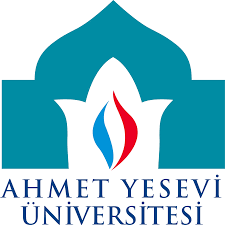 HOCA AHMET YESEVİ ULUSLARARASI TÜRK-KAZAK ÜNİVERSİTESİREKTÖRLÜĞÜÖĞRENCİ İŞLERİ DAİRE BAŞKANLIĞINA	Ekte göndermiş olduğum diploma ve transkript bilgilerime göre YÖKSİS’e kaydımın işlenmesini arz ederim.Adı SoyadıTarihT.C.	          : _ _ _ _ _ _	_		                    Doğum Tarihi :     _ _ _ / _ _ _ / _ _ _ _      Adı	           : 		                  Soyadı          :		                  Fakülte          : _ _ _ _ _ _	_		                  Bölüm – Program   : _ _ _ _ _ _	_		                  Kayıt Tarihi                : _ _ _ _ _ _	_		                  Mezuniyet  Tarihi      : _ _ _ _ _ _	_		                  Diploma Notu Hesaplanmamıştır: evet / hayır  Diploma Not Sistemi: 4’lük, 5’lik, 100’lükDiploma Notu : 	                  Cep Telefonu : _ _ _ _ _ _ _  _  _ _ _ _ _ _ _ _ _ _	_E – mail : _ _ _	_ _	_ _ _ _	_ _	_ _ _ _ _ _Adres  :   _ _ _	_	_ _ _ _ _ _ _ _ _ _ _ _ _ _ _ _ _ _ _ _ _ _ _ _ _ _ _ _ _ _ _ _ _ _ _ _ _ _ Eki : Diploma veya mezuniyet, transkript belgelerini ekleyiniz.ogrenciisleri@ayu.edu.kz  mail adresine bildirim yaptığınızda , aynı gün YÖKSİS’ e İŞLENECEKTİR.